Аннотация  к рабочей программе индивидуального психолого-педагогического сопровождения ребенка с ОВЗ  (РАС 8.2)Рабочая  программа  имеет  следующую  структуру:Рабочая программа включает следующие разделы: Пояснительная записка.В разделе конкретизируются общие цели обучения с учётом специфики предмета.  Планируемые (личностные, метапредметные) результаты освоения коррекционно-развивающей программы.В результате освоения коррекционно-развивающей программы у учащегося предполагается формирование базовых учебных действий, позволяющих достигать метапредметных и личностных результатов. Содержание тем коррекционно-развивающего курса.Данный раздел включает в себя перечень и название разделов и тем курса.Тематическое планирование. В данном разделе указано необходимое количество часов на изучение темы или раздела. Календарно – тематическое планирование. В данном разделе перечислены разделы, темы и последовательность их изучения. 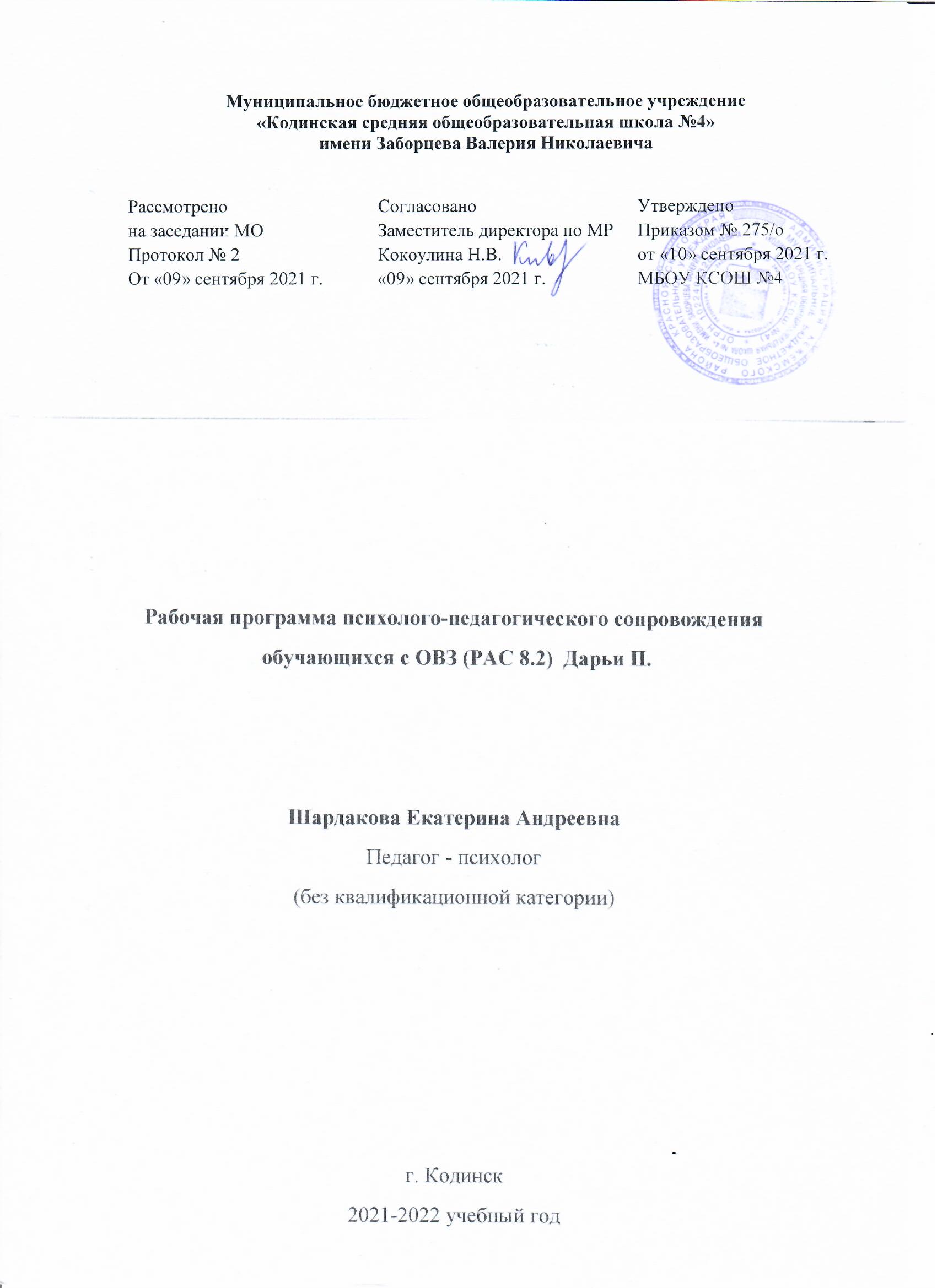 Пояснительная записка Программа коррекционно-развивающего курса составлена в соответствии с требованиями ФГОС НОО обучающихся с ОВЗ направлена на создание системы комплексной помощи детям с РАС в освоении основной образовательной программы начального общего образования, коррекцию недостатков в психическом развитии обучающихся, их социальную адаптацию.Человек с первых дней своей жизни включается в социальный мир. По мере освоения ребенком средств коммуникации, его интеграция в обществе становится все интенсивнее, и социализация проходит успешно. Нарушение социального взаимодействия и средств коммуникации приводит к искаженному развитию и является особенностью детей с РАС.Для детей с расстройством аутистического спектра являются характерными следующие признаки:- Дефицит социально-эмоциональной взаимности. Неспособность инициировать социальное взаимодействие и реагировать на поступающий из вне социальный контакт. Снижение эмоционального обмена и способности реагировать.- Трудности в установлении и поддержании социального контакта. Трудности распознавания контекста в коммуникации.- Ограниченный, фиксированный круг интересов, характеризующихся сильной привязанностью к чему-либо.- Искаженное восприятие сенсорной информации. Реакция на поступающую сенсорную информацию характеризуется избыточностью или недостаточностью.Программа коррекционно-развивающего курса предусматривает создание специальных условий обучения и воспитания, позволяющих учитывать особые образовательные потребности детей с РАС посредством индивидуализации и дифференциации образовательного процесса.Нарушения коммуникации у детей с аутизмом как правило обусловлены нарушениями социального взаимодействия. Ребенок-аутист не способен регулировать внимание другого человека и отслеживать направление его внимания: он не может показать на предметы, которые привлекают его внимание; у ребенка имеются некоторые трудности с подражанием и имитацией движений по образцу; затруднено распознавание эмоционального состояния других людей.Общими для детей с РАС являются проблемы эмоционально - волевой сферы и трудности в общении, которые определяют их потребность в сохранении постоянства в окружающем мире и стереотипности собственного поведения. 				Коррекционно-развивающий курс «Формирование коммуникативного поведения» направлен на формирование разнообразных моделей общения с постепенным сокращением дистанции взаимодействия с окружающими, формирование возможных форм визуального и тактильного контакта, формирование способности проникать в эмоциональный смысл ситуации общения, формирование коммуникативных навыков.	Программа коррекционно-развивающих занятий разработана и составлена по результатам диагностики познавательной и эмоционально-волевой сферы обучающейся, в соответствии с нормативно-правовыми документами, а также в соответствии с психологическим заключением и рекомендациями ПМПК.Программа индивидуального психолого-педагогического сопровождения составлена на основе  нормативно-правовых документов:Федерального закона РФ «Об образовании в Российской Федерации» от 29.12.2012г. №273-ФЗФедерального государственного образовательного стандарта начального общего образования обучающихся с ограниченными возможностями здоровья, вступившего в силу с 01.09.2016г.Приказа Министерства образования и науки Российской Федерации от 19.12.2014 № 1598 «Об утверждении федерального государственного образовательного стандарта начального общего образования обучающихся с ограниченными возможностями здоровья».Учебного плана МБОУ «Кодинская СОШ № 4».				                                 Положения о рабочей программе МБОУ «Кодинская СОШ № 4».Цель коррекционно-развивающей программы для детей, обучающихся по варианту 8.2: коррекция нарушений эмоциональной и коммуникативной сфер посредством индивидуальных занятий.Коммуникативное развитие детей с РАС, в рамках коррекционного курса, ставит перед собой следующие  задачи:- овладение ребенком средствами коммуникации в процессе углубления и расширения знаний об окружающем мире;- развитие связной речи путем практической деятельности на коррекционно-развивающих занятиях;- формирование мотивации, развитие потребности детей с РАС в общении.Общая характеристика коррекционно-развивающего курса«Формирование коммуникативного поведения»Данная программа создаёт специальные условия обучения и воспитания, позволяющие учитывать особые потребности детей посредством индивидуализации и дифференциации образовательного процесса.Содержание рабочей программы реализуется с учетом возрастных и индивидуальных особенностей развития младших школьников, через основные направления: психодиагностика; психокоррекция; психопрофилактика; психопросвещение и консультирование.Формирование разнообразных моделей коммуникации необходимо осуществлять с учетом индивидуальных особенностей ребенка. Критериями выбора предпочтительного способа коммуникации могут служить индивидуальные когнитивные и моторные навыки ребенка.Благодаря индивидуальному подходу в выборе средств коммуникации, стратегии коррекционной работы с учетом индивидуальных особенностей, существует высокая вероятность успешного овладения ребенком коммуникативными навыками.Коммуникативное развитие является крайне важным для ребенка, так как затруднения в данной сфере влияют не только на взаимодействие ребенка с окружающим миром, общение, но и на формирование и развитие всех когнитивных процессов.Коррекционный курс направлен не только на коммуникативное, но и на эмоциональное развитие детей с РАС. Две эти сферы личности тесно взаимосвязаны и от них напрямую зависит развитие личности ребенка в целом. Одна из целей коррекционного курса – преодоление трудности эмоционального контактирования ребенка с окружающим миром, а также формирование потребности в контакте, в том числе эмоциональном.Коррекция способов эмоционального взаимодействия ребенка с окружающим миром должна основываться сначала на доступном для ребенка с РАС уровне взаимодействия. Эмоциональное развитие происходит также по мере коммуникативного развития. Данные линии развития тесно связаны в обоих направлениях. На высшем из доступных уровней эмоциональной организации происходит формирование аффективной картины мира и способов реагирования на его воздействия.Формирование эмоционального взаимодействия с внешним миром приводит к уменьшению аутистических проявлений. Развитие эмоциональной сферы ребенка с РАС способствует переходу коррекционной работы к развитию самосознания, самооценки, ролевых отношений.  Коррекционный курс способствует социализации и интеграции ребенка с РАС в общество.Таким образом, коррекционный курс направлен на преодоление коммуникативных барьеров детей с различным уровнем владения средствами коммуникации, а также на коррекцию эмоционального развития школьников с РАС. Формирование разнообразных моделей общения с постепенным сокращением дистанции взаимодействия с окружающими. Формирование возможных форм визуального и тактильного контакта. Формирование способности проникать в эмоциональный смысл ситуации общения. Формирование коммуникативных навыков, включая использование средств альтернативной коммуникации.Описание места коррекционно-развивающего курса «Формирование коммуникативного поведения» в учебном планеВ соответствии с индивидуальным учебным планом обучающихся в 1 классе,  по адаптированной образовательной программе начального общего образования обучающихся с расстройствами аутистического спектра (вариант 8.2) на 2021-2022 учебный год в классе возрастной нормы, коррекционно-развивающий курс «Формированию коммуникативного поведения» в 1 классе по 1 часу в неделю (34 часа в год).Данная программа предусматривает успешную адаптацию, быстрейшее включение в учебный процесс и как следствие психологическое здоровье обучающегося. Благодаря данным упражнениям ребенок обучается эмоционально отреагировать чувства и переживания, формирует адекватные формы поведения и коммуникации, развивает способности к осознанию себя и формированию адекватного Я - образа, у ученика формируется способность к произвольной регуляции деятельности.Содержание программы коррекционной работы определяются следующими принципами:- соблюдение интересов ребенка. Принцип определяет позицию специалиста, который призван решать проблему ребенка с максимальной пользой и в интересах ребенка.- системность. Принцип обеспечивает единство диагностики, коррекции и развития, т. е. системный подход к анализу особенностей развития и коррекции нарушений детей с ограниченными возможностями здоровья.- непрерывность. Принцип гарантирует ребенку и его родителям (законным представителям) непрерывность помощи до полного решения проблемы или определения подхода к ее решению.- вариативность. Принцип предполагает создание вариативных условий для получения образования детьми, имеющими различные недостатки в психическом развитии.Планируемые результатыОсновной показатель качества освоения программы - личностный рост обучающихся, его самореализация и определение своего места в детском коллективе.Личностными результатами занятий являются следующие умения:развивать познавательные интересы;ознакомить учащихся с внутренним миром личности;Метапредметными результатами занятий является формирование:умение определять и формулировать цель деятельности на занятиях с помощью педагога;проговаривать последовательность действий на занятиях;учиться высказывать свое предположение (версию);познание внутреннего мира личности через рассказы, игры;умение находить ответы на вопросы;делать выводы в результате совместной работы обучающихся с педагогом;оформлять свои мысли в устной форме;слушать и понимать речь других.Содержание тем учебного предметаПрограмма рассчитана на 1 год психологического сопровождения. В программе сочетаются разные направления деятельности педагога-психолога, которые объединены в 3 направления1.Диагностическое направление - психолого-педагогическая диагностика, направленная на выявление индивидуальных особенностей ребенка.2.Коррекционно-развивающее направление - развивающая психолого-педагогическая, коррекционная работа, осуществляемая в течение всего года. 3. Консультативная работа включает:									 -выработку совместных обоснованных рекомендаций по основным направлениям работы с обучающимися с ОВЗ, единых для всех участников образовательных отношений;        	  -консультирование специалистами педагогов по выбору индивидуально ориентированных методов и приёмов работы с обучающимися с ОВЗ;				 -консультативную помощь семье в вопросах выбора стратегии воспитания приёмов коррекционного обучения ребёнка с ОВЗ;	Тематическое  планирование Самопознание «Какой Я?» (2 часа)Дать понятия «человек», «личность». Показать и доказать неповторимость каждого человека. Дать понятие «внешний вид», значение для человека внешнего вида. Показать необходимость бережного отношения к своим вещам и умение поддерживать порядок на рабочем месте. Отличие поведения мальчиков и девочек.Мир эмоций «Я и эмоции» (9 часов)Распознавание различных эмоциональных состояний, отслеживать жесты собеседника и правильно их воспринимать в процессе общения, демонстрация подходящих к случаю жестов, рассматривание разных поз людей в различных ситуациях, прослушивание звуковых эмоциональных записей - крик, плач, смех, вскрики, неразборчивый шёпот с оттенком тревоги, страха, радости и других эмоций. Дать понятия «жест» и «мимика» в устной речи.Позитивное общение «Мой язык общения» (12 часов)Дать понятия «диалог», «общение»,
«уважение». Правила этикета в общении со сверстниками и взрослыми. Общение для контакта и общение для получения информации. Особенности употребления несловесных средств. Слова-паразиты. Диалог. Понятие диалога и его слагаемых; участники и ситуации общения. Диалог как вид общения. Виды диалога: беседа, спор, дискуссия. Занятие практикум «Мы можем понимать друг друга»Развитие ощущения, восприятия, памяти, мышления, воображения и внимания.Ощущение (2 часа)Развитие дифференцированных осязательных ощущений (сухое – влажное – мокрое и т. д.). Дидактические игры и упражнения: «Сухое – влажное – мокрое», «Определи, какая рука?», «Определи на ощупь».Измерение веса разных предметов на весах. Дидактические игры и упражнения: «Весы», «Определи вес», «Чем различаются?», «Что тяжелее?», «Определи на глаз», «Масса предметов», «Измеряем объем воды», «В какую емкость поместится больше воды?».Определение противоположных качеств предметов (чистый – грязный, темный –светлый, вредный – полезный). Дидактические игры и упражнения: «Скажи наоборот», «Противоположности», «Полезно – вредно», «Соедини рисунки». «Выбираем противоположности».Восприятие (2 часа)Сопоставление двух предметов контрастных величин по высоте, длине, ширине, толщине; обозначение словом. Раскладывание, перекладывание предметов различной величины. Раскрашивание предметов различной величины. Формирование сенсорных эталонов плоскостных геометрических фигур (круг, квадрат, прямоугольник, треугольник). Группировка предметов по форме. Раскрашивание предметов. Различение и выделение основных цветов (красный, желтый, зеленый, синий, черный). Игры на подбор нужного цвета. Игры на сочетание цветов. Рисование и раскрашивание предметов. Конструирование. Пространственное ориентирование в схеме собственного тела. Дифференциация правой (левой) руки (ноги), правой (левой) части тела. Определение расположения предметов в пространстве (верх – сверху, сзади, справа, слева, за, под, около, низ – снизу, перед – спереди и т. п.), ориентирование в помещение по инструкции педагога. Пространственная ориентировка на листе бумаги.Память (2 часа)Развитие объема и устойчивости слуховой, зрительной, двигательной памяти. Упражнения на запоминание различных предметов (2–3) без учета месторасположения, игры «Внимательный художник», «Найди отличия». Запоминание свойств предметов, узнавание их на основе названных свойств. Запоминание и воспроизведение наглядного и словесного материала.Внимание (2 часа)Включает в себя практические упражнения на развитие внимания и его характеристик (устойчивость, концентрация, переключение, распределение).Мышление (2 часа)Развитие мышления. Формирование умения находить и выделять признаки разных предметов, явлений, узнавать предмет по его признакам, давать описание предметов, явлений в соответствии с их признаками. Формирование умения сравнивать предметы, выделять черты сходства и различия. Формирование мыслительных операций сравнения, классификации, обобщения.Воображение (1 час)Развитие навыков сосредоточения и устойчивости внимания. Упражнения на поиски ходов в простых лабиринтах, составление простых узоров из карточек по образцу («Мозаика»), игры «Кто точнее нарисует», «Запутанные дорожки». Активизация внимания путем сличения предмета с его силуэтом. Штриховка по трафарету и шаблону. Раскрашивание предметов.Календарно-тематическое планированиеЛитература:  Е.Янушко «Игры с аутичным ребенком» Э.Шоплер «Поддержка аутичных и отстающих в развитии»                                       И.И.Мамайчук «Помощь психолога детям с аутизмом»-Спб, 2007г. О.С.Никольская «Аутичный ребенок- пути помощи»  Миттельдорф У, Грри Л. Лэндрет «Игровая терапия с детьми, страдающими аутизмом», Москва, 2007г.  Программы специальных (коррекционных) образовательных учреждений VIII вида. 0-4 классы. Бгажнокова И.М. Программа составлена на основе программы педагога-психолога Подгайской Е.Н№ урокаДата проведения урокаСодержание (тема урока)Количество часов12.093.09Диагностика.129.0910.09Самопознание «Какой Я?». Сформировать у обучающегося умение познавать самого себя.1316.0917.09Самопознание «Какой Я?». Сформировать у обучающегося умение познавать самого себя.1423.0924.09Мир эмоций «Я и эмоции». Научить распознавать ребенка собственные и чужие эмоции, осознавать их значение и смысл.1529.091.10Мир эмоций «Я и эмоции». Научить распознавать ребенка собственные и чужие эмоции, осознавать их значение и смысл.167.108.10Мир эмоций «Я и эмоции». Научить распознавать ребенка собственные и чужие эмоции, осознавать их значение и смысл.1714.1015.10Мир эмоций «Я и эмоции». Научить распознавать ребенка собственные и чужие эмоции, осознавать их значение и смысл.1821.1022.10Мир эмоций «Я и эмоции». Научить распознавать ребенка собственные и чужие эмоции, осознавать их значение и смысл.194.115.11Мир эмоций «Я и эмоции». Научить распознавать ребенка собственные и чужие эмоции, осознавать их значение и смысл.11011.1112.11Мир эмоций «Я и эмоции». Научить распознавать ребенка собственные и чужие эмоции, осознавать их значение и смысл.11118.1119.11Мир эмоций «Я и эмоции». Научить распознавать ребенка собственные и чужие эмоции, осознавать их значение и смысл.11225.1126.11Мир эмоций «Я и эмоции». Научить распознавать ребенка собственные и чужие эмоции, осознавать их значение и смысл.1132.123.12Позитивное общение «Мой язык общения». Научить подбирать нужные этикетные и речевые формулы приветствия и прощания, знакомства, извинения, просьбы.Прогнозирование речевой ситуации (рассматривание рисунка).Проигрывание ситуаций из реальной жизни.1149.1210.12Позитивное общение «Мой язык общения». Научить подбирать нужные этикетные и речевые формулы приветствия и прощания, знакомства, извинения, просьбы.Прогнозирование речевой ситуации (рассматривание рисунка).Проигрывание ситуаций из реальной жизни.11516.1217.12Позитивное общение «Мой язык общения». Научить подбирать нужные этикетные и речевые формулы приветствия и прощания, знакомства, извинения, просьбы.Прогнозирование речевой ситуации (рассматривание рисунка).Проигрывание ситуаций из реальной жизни.11623.1224.12Позитивное общение «Мой язык общения». Научить подбирать нужные этикетные и речевые формулы приветствия и прощания, знакомства, извинения, просьбы.Прогнозирование речевой ситуации (рассматривание рисунка).Проигрывание ситуаций из реальной жизни.11713.0114.01Позитивное общение «Мой язык общения». Научить подбирать нужные этикетные и речевые формулы приветствия и прощания, знакомства, извинения, просьбы.Прогнозирование речевой ситуации (рассматривание рисунка).Проигрывание ситуаций из реальной жизни.11820.0121.01Позитивное общение «Мой язык общения». Научить подбирать нужные этикетные и речевые формулы приветствия и прощания, знакомства, извинения, просьбы.Прогнозирование речевой ситуации (рассматривание рисунка).Проигрывание ситуаций из реальной жизни.11927.0128.01Позитивное общение «Мой язык общения» Научить подбирать нужные этикетные и речевые формулы приветствия и прощания, знакомства, извинения, просьбы.Прогнозирование речевой ситуации (рассматривание рисунка).Проигрывание ситуаций из реальной жизни.1203.024.02Позитивное общение «Мой язык общения». Научить подбирать нужные этикетные и речевые формулы приветствия и прощания, знакомства, извинения, просьбы.Прогнозирование речевой ситуации (рассматривание рисунка).Проигрывание ситуаций из реальной жизни.12110.0211.02Позитивное общение «Мой язык общения». Научить подбирать нужные этикетные и речевые формулы приветствия и прощания, знакомства, извинения, просьбы.Прогнозирование речевой ситуации (рассматривание рисунка).Проигрывание ситуаций из реальной жизни.12217.0218.02Позитивное общение «Мой язык общения». Научить подбирать нужные этикетные и речевые формулы приветствия и прощания, знакомства, извинения, просьбы.Прогнозирование речевой ситуации (рассматривание рисунка).Проигрывание ситуаций из реальной жизни.12324.0225.02Позитивное общение «Мой язык общения». Научить подбирать нужные этикетные и речевые формулы приветствия и прощания, знакомства, извинения, просьбы.Прогнозирование речевой ситуации (рассматривание рисунка).Проигрывание ситуаций из реальной жизни.1243.034.03Позитивное общение «Мой язык общения». Научить подбирать нужные этикетные и речевые формулы приветствия и прощания, знакомства, извинения, просьбы.Прогнозирование речевой ситуации (рассматривание рисунка).Проигрывание ситуаций из реальной жизни.12510.0311.03Ощущения. Научить: различать виды ощущений, определять качества предметов.12617.0318.03Ощущения. Научить: различать виды ощущений, определять качества предметов.12724.0325.03Восприятие. Научить: сопоставлять, группировать предметы по форме, цвету, размеру.1287.048.04Восприятие. Научить: сопоставлять, группировать предметы по форме, цвету, размеру.12914.0415.04Память. Развить объем и устойчивость слуховой, зрительной, двигательной памяти13021.0422.04Память. Развить объем и устойчивость слуховой, зрительной, двигательной памяти13128.0429.04Мышление. Сформировать умение: находить и выделять признаки предметов, сравнивать предметы.1325.056.05Мышление. Сформировать умение: находить и выделять признаки предметов, сравнивать предметы.13312.0513.05Воображение. Развить навык сосредоточения и устойчивости внимания.13419.0520.05Диагностика.1